LV – Exotherme Reaktion von Zink und SchwefelMaterialien: 		2 Urgläser, Waage, Porzellanschale, feuerfeste Unterlage, Gasbrenner.Chemikalien:		Zinkpulver, Schwefelpulver.Durchführung: 		6 g Zinkpulver und 3 g Schwefelpulver werden auf einer Waage abgewogen, in die Porzellanschale gegeben und vorsichtig miteinander vermischt. Anschließend wird das Gemisch kegelförmig auf eine feuerfeste Unterlage gegeben und im Abzug mit dem Gasbrenner erhitzt. Achtung: Nicht direkt in die Flamme schauen! Die Reaktion darf wegen der Explosionsgefahr nicht in einem Reagenzglas gestartet werden.Beobachtung:		Das Gemisch glüht wie ein riesiger Feuerball bei gleichzeitiger Rauchentwicklung weiß auf (siehe Abb. 2). Das gelbe Schwefelpulver und das graue Zinkpulver sind nicht mehr vorhanden. Es ist ein weißer, pulverförmiger Feststoff entstanden.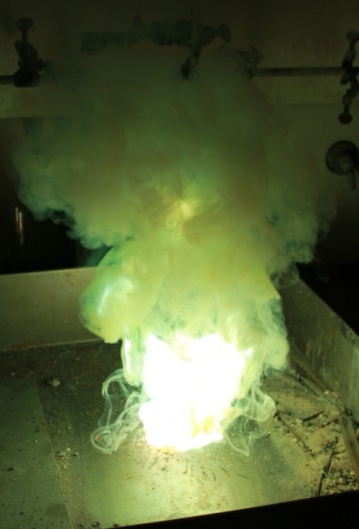 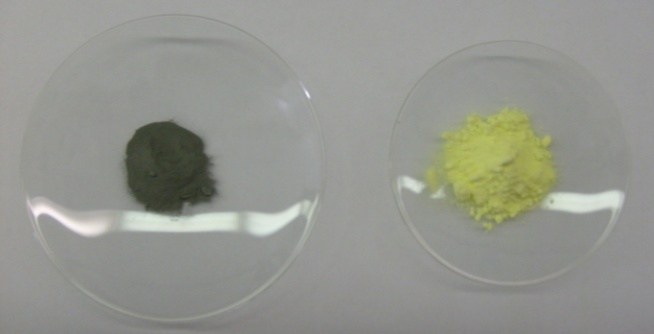 Abb. 1 - Graues Zinkpulver und gelbes Schwefel- 	         Abb. 2 - Reaktion zwischenpulver vor der Reaktion.	        			         Zink und Schwefel.Auswertung:		Die Eigenschaften des Produktes sind anders als die der Edukte. Es ist ein neuer Stoff mit anderen Eigenschaften entstanden: Zinksulfid. Es hat also eine chemische Reaktion stattgefunden. Die Reaktion ist stark exotherm, d. h. dass bei der Reaktion viel Energie in Form von Licht und Wärme freigesetzt wird. Da die Edukte erhitzt werden müssen, wird für die Reaktion Aktivierungsenergie benötigt.		Die Reaktionsgleichung lautet: Zn(s)   +  S(s)   →   ZnS(s) Entsorgung:		Das Zinksulfid wird in den anorganischen Feststoffabfall gegeben.Literatur:		M. Northolz, & R. Herbst-Irmer, Praktikumsskript „Allgemeine und Anorganische Chemie“, WiSe 2009/2010, Göttingen: Universität Göttingen.GefahrenstoffeGefahrenstoffeGefahrenstoffeGefahrenstoffeGefahrenstoffeGefahrenstoffeGefahrenstoffeGefahrenstoffeGefahrenstoffeZinkpulverZinkpulverZinkpulverH: 260-250-410H: 260-250-410H: 260-250-410P:222-223-231+232-273-370+378-422P:222-223-231+232-273-370+378-422P:222-223-231+232-273-370+378-422SchwefelpulverSchwefelpulverSchwefelpulverH: 315H: 315H: 315P: 302+352P: 302+352P: 302+352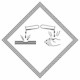 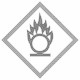 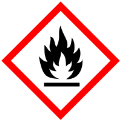 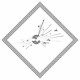 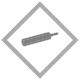 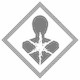 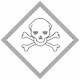 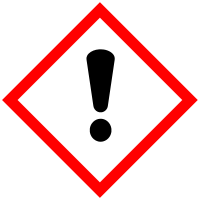 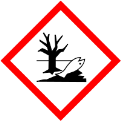 